Program Assessment FormPrimary Diagnosis if known:______________________   Date of Diagnosis:__________________________Individual aware of Diagnosis:  	    Yes          No     Prognosis:         Yes        No          Does Not wish to know:      Yes         NoFamily aware of diagnosis:        Yes        No            Prognosis:        Yes       No             Does Not wish to know:        Yes         NoAnticipated Prognosis:         < 1 month          <3 months        <6 months         <12 months          uncertainPrognosis determined by: (Physician name and phone number)______________________________________________Resuscitation Status:     Do Not Resuscitate order on chart         Yes          No           status unknownDiscussed with: Individual        Yes        No     Family        Yes          NoPlease list all service providers currently involved:List all Family/informal caregiver: Is there a legal power of Attorney:   Finances       Yes          No            List Name and Contact info if yes:_____________________ Is there a legal power of Attorney:  Personal  Care        Yes        No  List Name and Contact info if yes:______________________Physical Assessment:Level of Consciousness (alert, drowsy, stupor, unconscious) __________________________Orientation: time , place , person PainLocation of Pain:  mark on diagram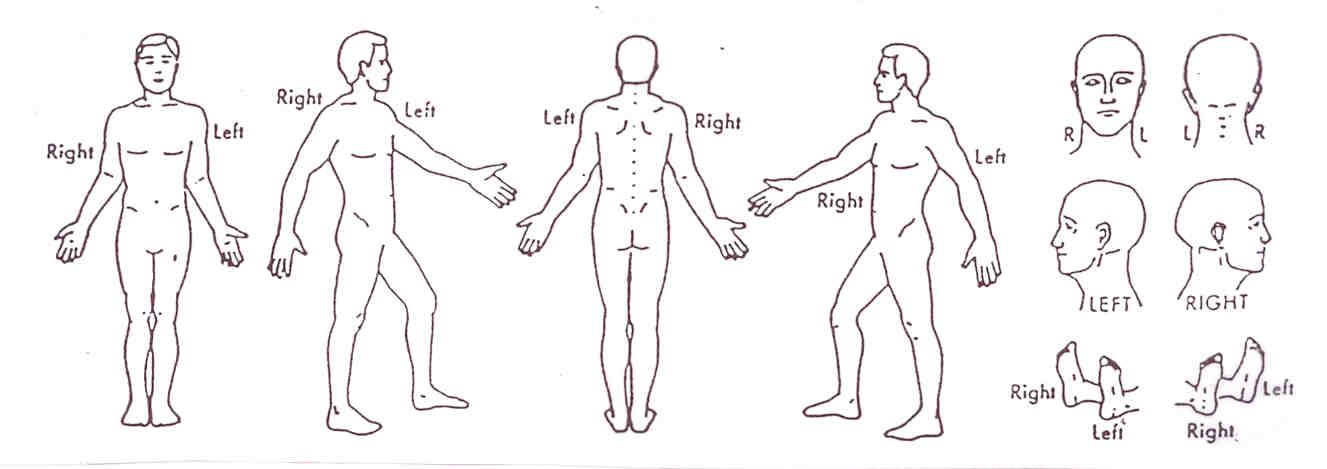 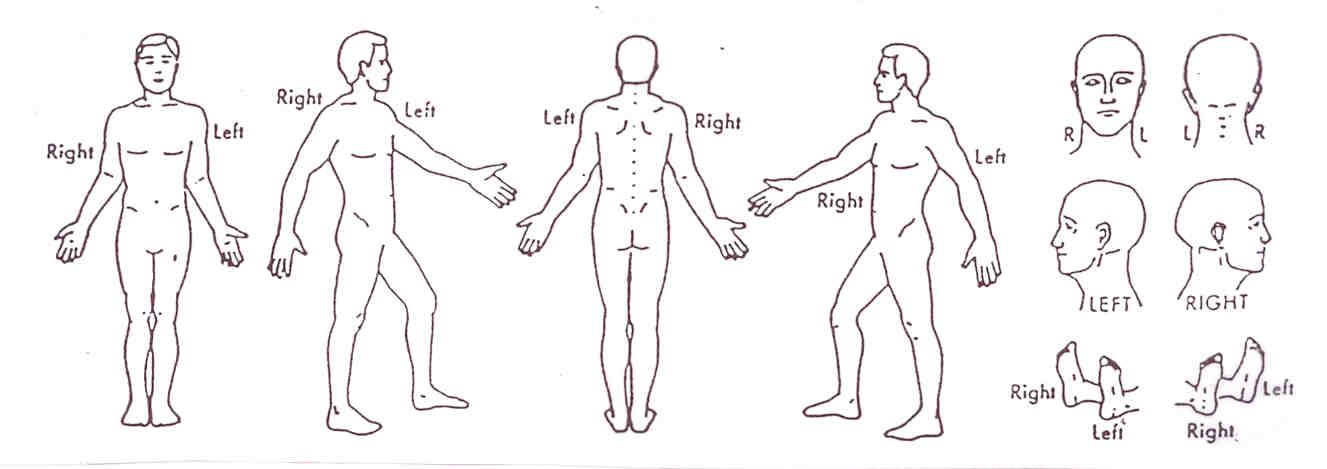 Level of Intensity (1 to 10): at present_______________________________________			       After medication___________________________________			      Acceptable functional level ___________________________           Quality of Pain (dull, sharp, burning, aching, etc.):_______________________________What Increases Pain (movement, eating, etc.): _________________________________What Relieves Pain (medication, change of position, etc): ________________________Effects of Pain:	nausea ______________________________________________			sleep ________________________________________________			appetite ______________________________________________			physical activity _______________________________________			relationship with others (irritability) _________________________			emotions (anger, helplessness, crying) _____________________			concentration _________________________________________Comments re. Pain: ________________________________________________________________________________________________________________________________GastrointestinalDiet: 		 Regular 	   ,  		Soft	 ,		Liquid	    Supplements: ________________________, flavour preferred: _____________________Tube feeding: _________________, Loss of appetite: _____________________________Personal likes and dislikes: __________________________________________________Body type:  Average    , 	 Obese    , 	    Overweight    , 	   Cachectic    Recent weight gain or loss: __________________________________________________Sores in mouth/throat: ______________________________________________________Difficulty swallowing/chewing: ________________________________________________Nausea:Contributing factors (i.e. food, smells, meds): ____________________________________Medications used: _________________________________________________________Vomiting: ________________________________________________________________Current Management: ______________________________________________________Bowels:Constipation    , 	Laxative/Supp used: _____________________________________Diarrhea    , 		Med used: ____________________________________________	_Colostomy    Incontinent    Bladder:Frequency    			Burning    			Nocturia    Incontinence    		Catheter    Comments: ______________________________________________________________________________________________________________________________________________________________________________________________________________SkinRash    		    Dryness    		        Itching    	        Ascites    Open areas    	    Bruises    		        Edema    Comments: ______________________________________________________________________________________________________________________________________RespirationSOB			Wheezy    		Cough      -   production    Dyspnea    		Smoker    		Uses 02    Comments: ______________________________________________________________________________________________________________________________________Sleep/RestFatigue    	    Insomnia    	 Sleeping aids (i.e. Rx, milk) ____________________Comments:  ______________________________________________________________________________________________________________________________________Psychosocial Reaction to Diagnosis: 	Anger    		Denial    Anxiety    		Depression    		Frightened    Comments: ______________________________________________________________________________________________________________________________________Problems created by Illness: (family, finances, lifestyle, employment)________________________________________________________________________________________________________________________________________________________________________________________________________________________________________________________________________________________________________________________________________________________________________________________________________________________________________________________Where would you like to be cared for? (Home, Hospital, Other)________________________________________________________________________________________________________________________________________________________________________________________________________________________________________________________________________________________________________________________________________________________________________________________________________________________________________________________ ________________________________________________________________________________________Can your Family help in the support of your care?  List family member who can provide careIf Required:Assist with administering medications: Yes No  N/A If Yes list family member(s):____________________Meal Preparation:Yes No N/A  If Yes list family member(s):____________________________________Bathing and skin care: Yes No N/A  If Yes list family member(s):________________________________Toileting: Yes No N/A  If Yes list family member(s):__________________________________________Transferring: Yes No N/A  If Yes list family member(s):_______________________________________Safety Check:Yes No N/A  If Yes list family member(s):_______________________________________Respite and alternate care providers: Yes No N/A  If Yes list family member(s):_____________________Other: Yes No N/A  If Yes list family member(s):_____________________________________________Training required for family: Yes No (if yes see narrative notes and care plan)Religion:Religious Affiliation:_____________________  Clergy Name:________________ Contact #:______________Would you like a clergy visit?  If Yes when?_____________________________________________________Traditional Care: What Traditional Services are you receiving or would like to receive?Smudging___________   Traditional Healer________________ Traditional Meds_______________________Other:__________________________________________________________________________________________________________________________________________________________________________________________________________________________________________________________________________________________________________________________________________________________Special Care Requests:  ________________________________________________________________________________________________________________________________________________________________________________________________________________________________________________________________________Does Client Meet Criteria For Wiisokotaatiwin Program:PPS score of 60% or lower  Yes NoClient has illness from which no recovery is expected and it would not be surprising if they passed within one year Yes NoClient could benefit from the services of the program Yes NoClient wished to be part of the program Yes NoClient admitted to Wiisokotaatiwin Program: Yes NoEDITH protocol initiated: Yes No  If No explain why:_______________________________________Client or POA signature:__________________________________________________________________Patients name:D.O.B:Health Card#:Name:Contact Info:FrequencyDoctor:CCAC:Nursing:Other:Name:Relationship:Contact info:Contact info:Type of support:Type of support: